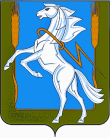 СОВЕТ ДЕПУТАТОВ ПОЛЕТАЕВСКОГО  СЕЛЬСКОГО ПОСЕЛЕНИЯСОСНОВСКОГО  МУНИЦИПАЛЬНОГО  РАЙОНА  ЧЕЛЯБИНСКОЙ ОБЛАСТИРЕШЕНИЕот 20.12.2017 г № 140                                                                                                                                  О досрочном сложении полномочий председателя Совета депутатов Полетаевского сельского поселенияСосновский муниципальный район.	В соответствии с Федеральным законом от 06.10.2003 года №131-ФЗ «Об общих принципах организации местного самоуправления в Российской Федерации», Устава Полетаевского сельского поселения, Совет депутатов Полетаевского сельского поселения.	РЕШАЕТ:	1.Сложить полномочия председателя Совета депутатов Полетаевского сельского поселения – Башлыкова Станислава Олеговича с 20 декабря 2017 года.2.Настоящее решение вступает в силу со дня его обнародования и подлежит размещению на сайте администрации Полетаевского сельского поселения.Председатель Совета депутатов                 Глава                          Полетаевского сельского поселения          Полетаевского сельского поселения  _______________Л.В. Созыкина                ___________________Е.Я. Лаврова